«20»  ноября  2018 г.                              п. Березовка                                    № 35-6В соответствии с Федеральным законом от 06.10.2003 №131-ФЗ «Об общих принципах организации местного самоуправления в Российской Федерации», Законом Красноярского края  №8-3290 от 26.05.2009 года «О порядке разграничения  имущества между муниципальными образованиями края», руководствуясь Уставом поселка Березовка, Березовский поселковый Совет депутатов РЕШИЛ:	1.Отказать в согласовании перечня имущества, подлежащего передаче из муниципальной собственности Березовского района Красноярского края в муниципальную собственность поселка Березовка Березовского района Красноярского края в процессе разграничения муниципального имущества, согласно Приложению №1 к настоящему Решению, в связи с не представлением сведений об имеющихся обременениях указанного в перечне имущества и лицах, владеющих (пользующихся) данным имуществом, аварийным состоянием и отсутствием финансовых средств на восстановление и содержание данного имущества.	2.Контроль за исполнением настоящего Решения возложить на постоянную комиссию Березовского поселкового Совета депутатов по бюджету, экономическому развитию и муниципальной собственности.		3.Настоящее Решение вступает в силу со дня официального опубликования в газете «Пригород».Глава поселка                                                                                          С.А. СусловПредседатель Березовского поселкового  Совета депутатов                                                              И.Л. ШиловПЕРЕЧЕНЬ ИМУЩЕСТВА, НЕ ПОДЛЕЖАЩЕГО ПЕРЕДАЧЕ ИЗ МУНИЦИПАЛЬНОЙ СОБСТВЕННОСТИ БЕРЕЗОВСКОГО РАЙОНА КРАСНОЯРСКОГО КРАЯ В МУНИЦИПАЛЬНУЮ СОБСТВЕННОСТЬ ПОСЕЛКА БЕРЕЗОВКА БЕРЕЗОВСКОГО РАЙОНА КРАСНОЯРСКОГО КРАЯ В ПРОЦЕССЕ РАЗГРАНИЧЕНИЯ МУНИЦИПАЛЬНОГО ИМУЩЕСТВА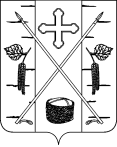 БЕРЕЗОВСКИЙ ПОСЕЛКОВЫЙ СОВЕТ ДЕПУТАТОВРЕШЕНИЕОб отказе в согласовании перечня имущества, подлежащего передаче из муниципальной собственности Березовского района Красноярского края в муниципальную собственность поселка Березовка Березовского района Красноярского края в процессе разграничения муниципального имущества Приложение № 1к решению Березовского поселкового Совета депутатов   от 20.11.2018г. № 35-6N 
п/пПолное   
наименование
предприятия,
учреждения, 
наименование
имуществаЮридический адрес предприятия, учреждения,  
адрес местонахождения имуществаБалансовая стоимость имущества по состоянию на 09.07.2018(тыс.рублей)Назначение  
(специализация)
имуществаИндивидуализирующие
характеристики  имущества     (инвентарный номер, кадастровый номер, площадь,  протяженность,  
идентификационный номер)Основание   
возникновения 
права     
муниципальной 
собственности12345671.КвартираКрасноярский край, Березовский район, п. Березовка, ул. 2-я Линейная, д.11, кв.3505,1ЖилоеОбщая площадь 35,6 кв.м., этаж 1, кадастровый номер 24:04:0000000:6725Выписка из реестра муниципальной собственности Березовского района от 31.05.2018 № 17602.КвартираКрасноярский край, Березовский район, п. Березовка, ул.Береговая, д.42-б, кв.1946,5ЖилоеОбщая площадь 63,8 кв.м., этаж 1, кадастровый номер 24:04:6501002:363Выписка из реестра муниципальной собственности Березовского района от 02.08.2018 № 24323.КвартираКрасноярский край, Березовский район, п. Березовка, ул.Береговая, д.42-б, кв.2605,0ЖилоеОбщая площадь 59,1 кв.м., этаж 1, кадастровый номер 24:04:0501003:1397Выписка из реестра муниципальной собственности Березовского района от 02.08.2018 № 24334.КвартираКрасноярский край, Березовский район, п. Березовка, ул. Березовская, д.3, кв.1308,7ЖилоеОбщая площадь 27,4 кв.м., этаж 1, кадастровый номер 24:04:6101018:347Выписка из реестра муниципальной собственности Березовского района от 15.06.2018 № 19655.КвартираКрасноярский край, Березовский район, п. Березовка, ул. Березовская, д.3, кв.2307,6ЖилоеОбщая площадь 27,3 кв.м., этаж 1, кадастровый номер 24:04:6101018:350Выписка из реестра муниципальной собственности Березовского района от 31.05.2018 № 17726.КвартираКрасноярский край, Березовский район, п. Березовка, ул. Березовская, д.4, кв.3306,0ЖилоеОбщая площадь 27,2 кв.м., этаж 1, кадастровый номер 24:04:6101018:363Выписка из реестра муниципальной собственности Березовского района от 15.06.2018 № 19647.КвартираКрасноярский край, Березовский район, п. Березовка, ул. Березовская, д.4, кв.4307,1ЖилоеОбщая площадь 27,3 кв.м., этаж 1, кадастровый номер 24:04:6101018:364Выписка из реестра муниципальной собственности Березовского района от 31.05.2018 № 17588.КвартираКрасноярский край, Березовский район, п. Березовка, ул. Березовская, д.5, кв.3298,0ЖилоеОбщая площадь 26,7 кв.м., этаж 1, кадастровый номер 24:04:6101018:345Выписка из реестра муниципальной собственности Березовского района от 15.06.2018 № 19639.КвартираКрасноярский край, Березовский район, п. Березовка, ул. Заводская, д.59, кв.451 305,9ЖилоеОбщая площадь 46,6 кв.м., этаж 4, кадастровый номер 24:04:6101011:1839Выписка из реестра муниципальной собственности Березовского района от 02.08.2018 № 243410.КвартираКрасноярский край, Березовский район, п. Березовка, ул. Маяковского, д.19, кв.382687,9ЖилоеОбщая площадь 91,4 кв.м., этаж 4, кадастровый номер 24:04:0000000:7223Выписка из реестра муниципальной собственности Березовского района от 15.06.2018 № 195711.КвартираКрасноярский край, Березовский район, п. Березовка, ул. Подгорная, д.8, кв.3317,4ЖилоеОбщая площадь 28,2 кв.м., этаж 1, кадастровый номер 24:04:6101018:306Выписка из реестра муниципальной собственности Березовского района от 15.06.2018 № 196112.КвартираКрасноярский край, Березовский район, п. Березовка, ул. Полевая, д.26, кв.1479,1ЖилоеОбщая площадь 38,9 кв.м., этаж 1, кадастровый номер 24:04:6101011:1662Выписка из реестра муниципальной собственности Березовского района от 31.05.2018 № 176213.КвартираКрасноярский край, Березовский район, п. Березовка, ул. Просвещения, д.4, кв.2402,6ЖилоеОбщая площадь 25,7 кв.м., этаж 1, кадастровый номер 24:04:6101005:978Выписка из реестра муниципальной собственности Березовского района от 15.06.2018 № 195814.КвартираКрасноярский край, Березовский район, п. Березовка, ул. Дружбы, д.1а, кв.52903,0ЖилоеОбщая площадь 30,5 кв.м., этаж 1, кадастровый номер 24:04:0000000:7870Выписка из реестра муниципальной собственности Березовского района от 31.05.2018 № 176415.КвартираКрасноярский край, Березовский район, п. Березовка, ул. Дружбы, д.1б, кв.631707,0ЖилоеОбщая площадь 58,5 кв.м., этаж 4, кадастровый номер 24:04:6101004:295Выписка из реестра муниципальной собственности Березовского района от 31.05.2018 № 176516.КвартираКрасноярский край, Березовский район, п. Березовка, ул. Дружбы, д.136, кв.51001,0ЖилоеОбщая площадь 37,3 кв.м., этаж 2, кадастровый номер 24:04:6101013:1760Выписка из реестра муниципальной собственности Березовского района от 02.08.2018 № 243517.КвартираКрасноярский край, Березовский район, п. Березовка, ул. Нестерова, д.9, кв.2614,8ЖилоеОбщая площадь 52,2 кв.м., этаж 1, кадастровый номер 24:04:6101010:1269Выписка из реестра муниципальной собственности Березовского района от 02.08.2018 № 243618.КвартираКрасноярский край, Березовский район, п. Березовка,ул. Нижняя, д.4, кв.3433,4ЖилоеОбщая площадь 28,3 кв.м., этаж 1, кадастровый номер 24:04:6101011:1628Выписка из реестра муниципальной собственности Березовского района от 31.05.2018 № 175719.КвартираКрасноярский край, Березовский район, п. Березовка, ул. Пролетарская, д.1, кв.6807,2ЖилоеОбщая площадь 39,2 кв.м., этаж 2, кадастровый номер 24:04:6101015:615Выписка из реестра муниципальной собственности Березовского района от 31.05.2018 № 177020.КвартираКрасноярский край, Березовский район, п. Березовка, ул. Советской Армии, д.20, кв.201049,3ЖилоеОбщая площадь 35,6 кв.м., этаж 2, кадастровый номер 24:04:6101002:609Выписка из реестра муниципальной собственности Березовского района от 02.08.2018 № 243721.КвартираКрасноярский край, Березовский район, п. Березовка, ул. Сурикова, д.12, кв.351707,7ЖилоеОбщая площадь 61,0 кв.м., этаж 2, кадастровый номер 24:04:6101010:760Выписка из реестра муниципальной собственности Березовского района от 02.08.2018 № 243822.КвартираКрасноярский край, Березовский район, п. Березовка, ул. Энергетиков, д.2, кв.2961,4ЖилоеОбщая площадь 61,4 кв.м., этаж 1, кадастровый номер 24:04:6101013:1254Выписка из реестра муниципальной собственности Березовского района от 31.05.2018 № 176323.КвартираКрасноярский край, Березовский район, п. Березовка, ул. Юности, д.8, кв.171627,4ЖилоеОбщая площадь 60,9 кв.м., этаж 2, кадастровый номер 24:04:6101013:1306Выписка из реестра муниципальной собственности Березовского района от 31.05.2018 № 175624.Жилой домКрасноярский край, Березовский район, п. Березовка, ул. Дзержинского, д.104130,0ЖилоеОбщая площадь 232,0 кв.м., этаж 1, кадастровый номер 24:04:6101005:658Выписка из реестра муниципальной собственности Березовского района от 24.02.2012 № 082025.Земельный участокКрасноярский край, Березовский район, п. Березовка, ул. Дзержинского, д.10--кадастровый номер 24:04:6101005:1043, площадью 1732 кв.м., категория земель – земли населенных пунктов, разрешенное использование – для эксплуатации жилого домаВыписка из реестра муниципальной собственности Березовского района от 24.02.2012 № 0820, ст.3.1. Федерального закона от 25.10.2001 г. №137-ФЗ « О введении в действие Земельного кодекса РФ»